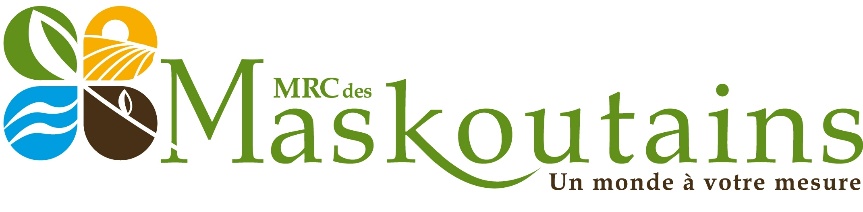 Programme d’aide financière en environnement (PAFE)Demande d’aide financièreIDENTIFICATION DE L’ORGANISMECoordonnées du demandeurStatut juridique  Municipalité ou organisme municipal  Organisme à but non lucratif incorporé ou en voie de l’être  Organisme du réseau de l’éducation, de la santé, de la culture, de l’environnement, du patrimoine, des services sociaux  Coopérative non financière  Autres : LE PROJETTitre du projet :  Description du projet :Territoire(s) visé(s) :  La Présentation	  Saint-Dominique	  Saint-Hugues	  Saint-Marcel-de-Richelieu *  Saint-Barnabé-Sud	  Sainte-Hélène-de-Bagot	  Saint-Jude	  Saint-Pie  Saint-Bernard-de-Michaudville 	  Sainte-Madeleine	  Saint-Liboire	  Saint-Simon  Saint-Damase	  Sainte-Marie-Madeleine	  Saint-Louis *	  Saint-Valérien-de-Milton* Municipalités les plus dévitalisées selon l’indice de développement socioéconomique du MAMH.Clientèle(s) ciblée(s) :  Ensemble de la population        Jeunes        Femmes        Hommes        Aînés        FamillesAutres :  Votre projet répond à quelle(s) orientation(s), objectif(s) ou action(s) concrète(s) identifiées dans les différents documents de planification de la MRC des Maskoutains qui visent à améliorer ou protéger la qualité de l’environnement des milieux naturels et des milieux de vie ?  Schéma d’aménagement révisé (SAR)Comment ?  Politique de la biodiversitéComment ?  Plan régional sur les milieux naturels (PRMN)Comment ?  Vision stratégique de développement culturel, économique, environnemental et socialComment ?  Plan de développement de la zone agricole (PDZA)Comment ?Expliquez pourquoi votre projet répond aux objectifs et critères de l’appel de projet en cours :Quels sont les résultats visés ou les impacts prévus sur la qualité de l’environnement par la réalisation de votre projet ?Expliquer pourquoi le projet présente un intérêt pour la collectivité :LA MOBILISATIONListe des partenaires et appuis reçus :Vous devez joindre à votre demande les lettres confirmant tous les partenariats et/ou appuis mentionnés dans le tableau ci-dessus.ÉCHÉANCIER ET BUDGETÉchéancier (décrivez les principales étapes de la réalisation de votre projet) :Étapes                                                                                                                                                                       Date prévue de réalisationLES DÉPENSESLes montants prévisionnels doivent être présentés SANS TAXES, car le Programme d’aide financière en environnement ne finance pas les taxes TPS et TVQ.IMPORTANT :	Si vos dépenses sont constituées principalement d’achats de matériel ou de travail à forfait, vous devez joindre les soumissions justifiant le montant des dépenses inscrites.LES SOURCES DE FINANCEMENT Inscrivez toutes les sources de financement (noms des partenaires financiers et montants accordés).IMPORTANT : 	Vous devez joindre tous les justificatifs qui confirment le soutien financier d’un partenaire (ex. : copie des lettres d’attribution, résolution de conseil, etc.).LE BUDGET (décrivez la nature des dépenses et les sources de financement de votre projet) :Important : 	N’INSCRIRE AUCUNE TAXELa somme des montants des dépenses DOIT ÊTRE ÉGALE à la somme des montants des sources de financement.Le cumul de l’aide financière provenant du Programme d’aide financière en environnement représente (         %) du coût de projet total.Est-ce que l’aide financière demandée est disponible dans un autre programme d’aide gouvernemental (provincial ou fédéral) ?  Non              Oui            Lequel : RÉSOLUTIONMODÈLE DE TEXTELa résolution peut être adaptée, mais doit contenir obligatoirement les deux derniers paragraphes.NOTE :	Advenant que votre projet soit retenu, vous devrez fournir une copie certifiée conforme (copie papier signée) de cette résolution dans les 15 jours suivants la confirmation de la part de la MRC des Maskoutains que votre projet est approuvé.NE PAS COMPLÉTER  -  MODÈLE SEULEMENTEN-TÊTE DE L’ORGANISMEExtrait de la réunion du conseil d’administration de (nom de l’organisme ou de la municipalité) tenue le ________________, à ___ h ___ , à la salle de                                   située au _________________________________.Sont présents : (inscrire le nom et fonction des membres présents du CA)(nom), président;(nom), vice-président;(nom), secrétaire;                             Exemple(nom), trésorier;(nom), administrateur;Objet :	PROJET « …(nom du projet).... » – SIGNATURE – AUTORISATIONCONSIDÉRANT …. (à compléter si désiré)CONSIDÉRANT …. (à compléter si désiré)En conséquence, il est résolu à l’unanimité des membres du (nom de l’organisme ou de la municipalité) de :AUTORISER le dépôt du projet de demande d’aide financière dans le cadre de l’appel de projets de 2023, fait par le Programme d’aide financière en environnement de la MRC des Maskoutains; etAUTORISER (nom et fonction/titre) à signer tout document relatif au projet « (nom du projet) », et ce, pour et au nom de la (nom de l’organisme ou de la municipalité).ADOPTÉCopie certifiée conforme, signée à ___________________________, le _____ jour du mois de _________________ 2023._________________________________________                          ________________________________                    (Signature)                                                                                     (Fonction/titre)ANNEXESAfin que votre demande soit complète, veuillez vérifier que tous les documents nécessaires sont joints :  Une résolution de votre organisation indiquant le nom de la personne autorisée à signer tous les documents reliés à cette demande;  Une résolution de votre organisation appuyant vos démarches;  Une copie des lettres patentes de votre organisation si cela s’applique;  Copie des lettres d’appui reçues du milieu;  Copie des lettres confirmant les autres sources de financement;  Une copie des soumissions si cela s’applique;  Document(s) exigé(s) par l’appel de projets en cours;  Autre :  _____________________________________________________________________________SIGNATUREJe, , représentant(e) dûment autorisé(e) de l’organisme ,fais une demande officielle de financement au montant de  $, au Programme d’aide financière en environnement de la MRC des Maskoutains.Je certifie que les informations contenues dans ce formulaire et les documents ci-annexés sont, à ma connaissance, complets et véridiques en tous points.J’accepte que les documents transmis demeurent la propriété de la MRC des Maskoutains. Les renseignements recueillis sur ce formulaire de même que ceux qui se joindront au dossier par la suite seront traités de façon confidentielle et ne seront communiqués qu’aux personnes affectées à la MRC des Maskoutains, au Comité Aménagement et Environnement, au Conseil de la MRC des Maskoutains et aux personnes impliquées dans le processus décisionnel du dossier.Les renseignements demandés sont requis pour l’analyse du dossier et pour des fins de compilation statistique.L’aide financière accordée dans le cadre de ce programme est une contribution du gouvernement provincial et, à ce titre, les représentants du ministère et de la MRC peuvent consulter les dossiers aux fins de vérification et d’évaluation.______________________________________                                                                (Signature)                                                                                                                     (Fonction)Date : Nom de l’organisme :Nom du responsable de la demande :Fonction : Adresse (complète) :Adresse de correspondance (si différente) :Téléphone : Télécopieur : Courriel : PARTENAIRES (organisme contribuant à la réalisation du projet, soit par un apport financier, bénévole ou par un prêt d’équipement)APPUIS (organisme étant en accord avec la réalisation du projet sans toutefois participer à sa réalisation)DÉPENSESMontantFINANCEMENTMontantTotal :Total :Pour toute question, communiquez avec :Monsieur Pascal Simard, directeur à l’aménagementMRC des MaskoutainsTéléphone : 450 774-3141, poste 3123Courriel : psimard@mrcdesmaskoutains.caVeuillez faire parvenir votre demande, soit par courrielou par la poste à l’adresse suivante :MRC des Maskoutains – Programme d’aide financière en environnement (PAFE)805, avenue du Palais, Saint-Hyacinthe (Québec)  J2S 5C6Courriel : admin@mrcdesmaskoutains.ca